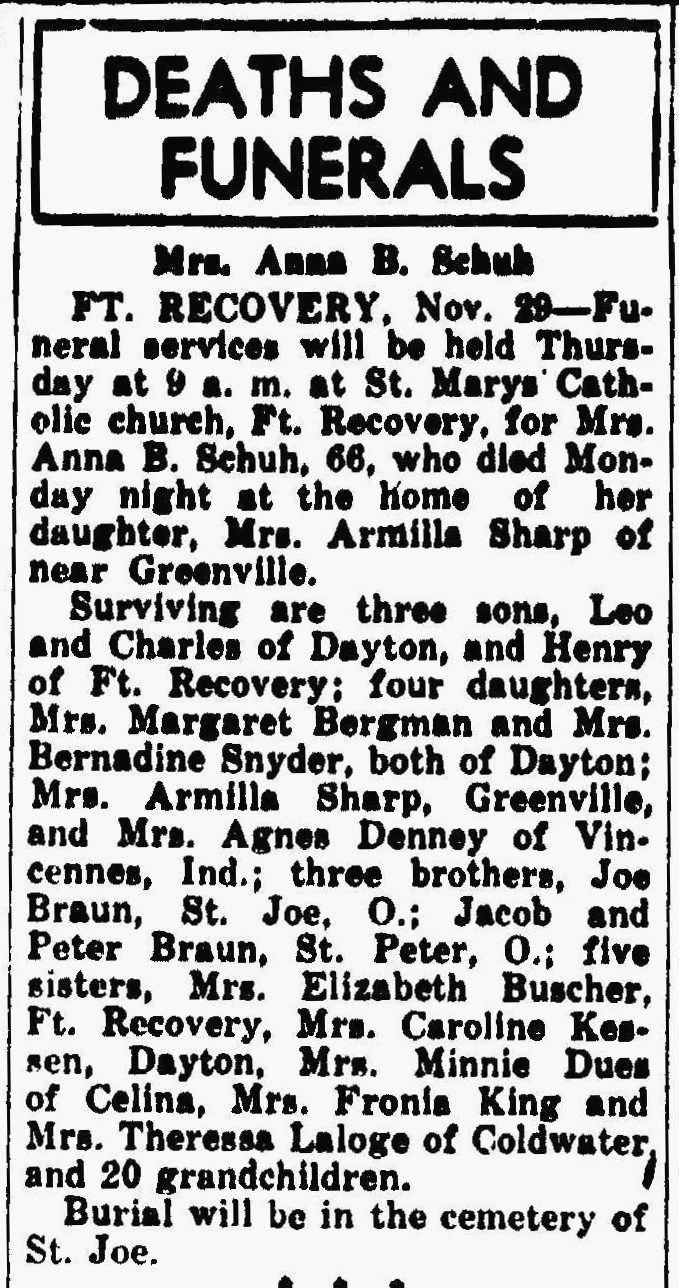 Anna Braun Schuh, half-sister of John M. BraunThe Lima News29 Nov 1944